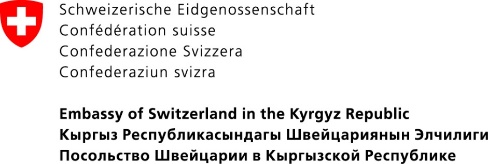 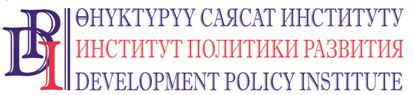 7 октября 2016 годаКыргызстан, Бишкек      							     ПРЕСС-РЕЛИЗУЧЕНИКИ МЛАДШИХ КЛАССОВ АК-СУЙСКОЙ СРЕДНЕЙ ШКОЛЫ 
ЧУЙСКОЙ ОБЛАСТИ БУДУТ ОБЕСПЕЧЕНЫ ГОРЯЧИМ ПИТАНИЕМ7 октября 2016 года пройдет официальное открытие столового помещения средней школы № 4  в  с. Ак-Суу Первомайского айылного аймака Московского района Чуйской области. Благодаря приобретенному оборудованию в столовой, для школьников младших классов будут созданы условия обеспечения горячим питанием. Оборудование было закуплено в рамках проекта «Здоровое питание – залог хорошей учебы», реализованного органами местного самоуправления Первомайского айылного аймака при поддержке Проекта «Голос граждан и подотчётность органов МСУ: бюджетный процесс» (ГГПОМСУ), финансируемого Правительством Швейцарии в КР и выполняемого Институтом политики развития. «В Ак-сууйской средней школе обучается 1700 детей, из них 628 детей в начальных классов, - рассказывает Кадыркулов Мелисбек, глава Первомайского айыл окмоту. – Проблема отсутствия необходимого оборудования появилась не вчера, но мы никак не могли решить ее. А ведь своевременное и сбалансированное горячее питание обеспечивает повышение устойчивости организма к острым респираторным заболеваниям, увеличения доли детей с нормальным уровнем физического развития. Школьные обеды часто являются единственным полноценным и регулярным приемом пищи для детей из уязвимых семей. Качество и эффективность школьного питания является важным фактором укрепления здоровья и интеллектуального развития подрастающего поколения, так же улучшает посещаемость и помогает детям усваивать материал более эффективно».  На сходе жителей села по ранжированию проблем по их приоритетности, местному населению были представлены 3 проекта: проект по созданию условий для вывоза ТБО, проект по частичному ремонту водопроводной сети  и проект по созданию условий для обеспечения младших классов школы горячим питанием посредством приобретения оборудования для школьной столовой. Заслушав презентации трех проектов, жители Первомайского муниципалитета поддержали проект по оснащению школьной столовой оборудованием для организации горячего питания школьников. После получения поддержки от населения, проект был направлен для участия в конкурсе Программы малых грантов, организованного Проектом ГГПОМСУ. Решением конкурсной комиссии, он стал одним из 17 проектов, на реализацию которых было выделено по 1 миллиону сомов.За счет средств местного бюджета Айыл окмоту провел капитальный ремонт кухни школьной столовой на сумму 527 000 сомов, заменив кафель на стенах, половое покрытие, оконных блоков и электрических проводов. На средства гранта Проекта ГГПОМСУ 1 000 000 сомов и сумму со-финансирования из местного бюджета 407 249 сомов было закуплено и установлено оборудование для школьной столовой: плиты, жарочные шкафы, сковороды, тестомесы, холодильники, водонагреватели, кипятильники, столы, ванны, стеллажи, печи, жироулавливатель и весы. Созданы условия для обеспечения горячим питанием 628 детей Ак-Суйской средней школы №4.Подробнее: специалист по связям с общественностью Института политики развития Нургуль Джаманкулова, тел.: (0555) 313-385, (0770) 771-711, njamankulova@dpi.kg, www.vap.kg 